GEREFORMEERDE KERK WAPADRANTSONDAG 20 NOVEMBER 2016 (NAGMAAL)TEKSGEDEELTE: 1 PETRUS 5:1-16TEKSVERS: 1 PETRUS 5:15-16TEMA: WEES HEILIG SOOS GOD HEILIG ISLees 1 Petrus 5:1-16 (1983 Afrikaanse Vertaling):InleidingIs jy heilig? En leef jy heilig?As iemand jou moet beskryf, sal hulle van jou kan sê dat jy heilig is?Nee?Dan moet jy jouself ernstig afvra: hoekom nie? Want in ons teksgedeelte is dit duidelik dat juis dit is wat die Here van ons eis: ons moet heilig wees.Petrus skryf (1:15-16):Nee, soos Hy wat julle geroep het, heilig is, moet julle ook in julle hele lewenswandel heilig wees. Daar staan immers geskrywe: “Wees heilig, want Ek is heilig.”Met hierdie aanhaling uit Lev. 11 en 19 en 20 beklemtoon Petrus dit: ons hele lewenswandel moet heilig wees – net soos God heilig is.1.Heilig wees soos GodMiskien is daar van ons wat negatief dink oor die woord “heilig” omdat ons nie so ‘n goeie konnotasie daaraan heg nie. Dikwels het dit te doen met iemand wat voorgee dat hy sogenaamd heilig is, maar agteraf eintlik die grootste sondaar is. Dan irriteer dit ons dat die persoon vals is – ons noem dit skynheilig. 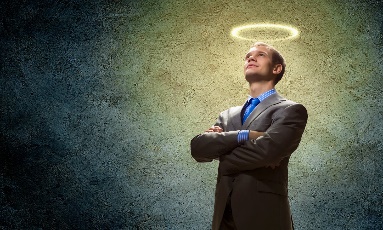 Of dit het te doen daarmee dat iemand voorgee hy is beter as ander en meer heilig as sy mede-gelowiges. Ons noem dit hoogheilig. 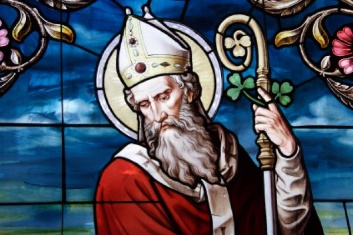 Of miskien wil ons nie te veel weet van heilig-wees nie, omdat die Roomse Kerk tradisioneel sekere gelowiges na hulle dood as heiliges verklaar en daarmee eintlik sê dat hulle beter Christen as ander was. En ons wil nie vergelyk nie...Maar dit is nie waaroor dit hier gaan nie. In hierdie teksgedeelte gaan dit nie oor die die swakheid van mense wanneer hulle vir ons ‘n verkeerde voorbeeld stel nie. Hier gaan dit om die heiligheid van Hom wat nie skynheilig of hoogheilig is nie, maar PERFEK – in alles opsigte en in die volste sin van die woord – HEILIG is. Die maatstaf is nie mense nie, maar God. Die oproep is: wees heilig SOOS GOD HEILIG IS.Is jy so – en leef jy so?Heilig soos God?Ja, ons is maar net mense. En mense het sonde. Maar dit sê nie dat hierdie oproep van God onmoontlik is om na te kom nie. Ons moet reg verstaan wat heilig-wees beteken. Dan verstaan ons dat dit wel moontlik en nodig is om hierdie oproep na te kom.2. Die betekenis van heilig-weesWat beteken dit dan om heilig te wees?In die Griekse woord vir heilig is daar die betekenis van anders wees as die gewone sondige mens, uitstyg bó die sondige bedeling op aarde – en afgesonderd en toegewyd wees aan God in alles wat jy dink, doen en sê.God is heilig. As sodanig is Hy totaal anders as die mens in sy sondige lewe. Hy is ver verhewe bo die sondige bedeling wat ons hier op aarde het. En die oproep is dat ons soos Hy moet word. Ons moet ons hele lewe bou op die voorbeeld wat Hy gee. Hy is ons model. Hom moet ons navolg in alles. Vir Hom moet ons ons afsonder en aan Hom moet ons ons toewy. Nie sodat ons sonder sonde kan wees nie: dit sal eers gebeur wanneer die wederkoms plaasvind. Maar sodat ons al meer teen die sonde kan stry en oorwin (soos die Doopformulier ons leer) en al meer soos God kan word. Daar moet dus groei kom: groei in geloof en in die uitleef van geloof. Sodat ons al meer en al beter in ons lewe die beeld van God kan uitdra in hierdie wêreld.Is dit só met jou? Dra jy al meer die beeld van God in jou – omdat jy elke dag meer en beter probeer om God na te volg in alles? Is jy in alles meer en meer toegewyd aan Hom? Leef jy meer en meer in ‘n regte diep intieme verhouding met Hom?Kom Hy en wat Hy van jou eis en wat Hy jou leer al hoe meer eerste op in jou gedagtes?Is jy só heilig in jou lewe van elke dag?3. Die rol van die Heilige Gees‘n Mens wil wegskram van hierdie moeilike opdrag en eerder skuil agter jou sonde: “Hoe kan ek heilig wees?” “Dis mos nie moontlik vir my nie. Ek is maar net ‘n swakke mens!”Maar dan verstaan ons verkeerd. En dan lees ons mis. Want vers 16 sê:Nee, soos Hy wat julle geroep het, heilig is, moet julle ook in julle hele lewenswandel heilig wees.God het ons geroep om heilig te wees.As ons nou lees wat Petrus in 1:2 skryf, verstaan ons nog beter:Soos God die Vader dit vooraf bestem het, het Hy julle uitverkies en deur die Gees afgesonder om aan Hom gehoorsaam te wees en besprinkel te word met die bloed van Jesus Christus.Hieroor skryf Paulus ook in sy brief aan die Efesiërs (1:4-5):So het Hy, nog voordat die wêreld geskep is, ons in Christus uitverkies om heilig en onberispelik voor Hom te wees. In sy liefde het Hy ons. volgens sy genadige beskikking, toe al daarvoor bestem om deur Jesus Christus sy kinders te wees.God het ons nie maar net die opdrag gegee en nou moet ons self sukkel om te probeer voldoen aan hierdie eis om heilig te wees nie. Nee, Hy werk van altyd af met ‘n verlossingsplan. En deel van hierdie plan is om ons alles te gee wat ons nodig het – sodat ons Hom kan gehoorsaam.Hy het sy Seun gestuur – om ons te verlos van die sondeskuld en die ewige dood as straf daarop.Hy het ons sy Gees gegee – om ons te leer en lei in geloof, bekering, gehoosaamheid en toewyding aan Hom en sy Woord.Hy het Homself een gemaak met ons – om sy kinders te kan wees sodat ons met Hom kan leef elke dag.En nou roep Hy ons op om hieraan gestalte te gee in ons lewe.Die Here eis dus nie iets wat ons uit eie krag moet probeer doen nie. Hy eis nie iets wat onmoontlik is nie. Hy het gesorg dat alles vir ons in plek is: Hy het ons sy kinders gemaak.En nou is dit ons opdrag: leef dit uit! Leef in alles soos ‘n kind van God!Wys met jou hele lewe dat jy aan God toegewyd is. Dat jy vir Hom afgesonder is. Dat jy heilig is.Is jy só heilig?In die gereformeerde teologie praat ons van heiligmaking. Dit is die proses waarin ons ons oopstel vir die werk van die Gees in ons. Sodat ons al meer die sonde in ons afsterf en soos Christus word.Dit is nie ‘n outomatiese proses nie. Dis nie ‘n maklike proses nie. Dit vrareaksiebaie opoffering geloofsdissipline volharding in ons stryd teen die sonde aflê van die begeertes van die sondige mens oefen in die geloof indringende studie van sy Woord gedurige en diepgaande gebed gedurige soeke om die regte keuses te kan maak voortdurende vra na wat God wil hê eerlike en kritiese selfondersoek om te sien waar ons nog moet groei en verbeter... Sodat ons meer en meer soos God kan wees: heilig.SlotIs jy heilig? Leef jy heilig?Die Here maak alles vir ons moontlik. Hy eis dat ons so sal leef in alles. Nou moet ek en jy hierop reageer. Mag die Here gee dat ons elkeen meer en meer met ons hele lewe sal wys dat ons een is met Hom en al meer heilig word - soos Hy is.Amen.